Publicado en Madrid el 21/09/2017 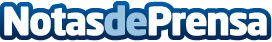 Ático 34 repasa las claves del reglamento europeo de protección de datosEl reglamento comunitario entró en vigor en mayo de 2016, pero no será de obligado cumplimiento hasta el mismo mes de 2018. Tendrá un importante impacto en las empresas españolas. Sobre todo, en las pequeñas y medianasDatos de contacto:Grupo Ático 34Nota de prensa publicada en: https://www.notasdeprensa.es/atico-34-repasa-las-claves-del-reglamento Categorias: Derecho http://www.notasdeprensa.es